Sho                 School District New Student Registration Form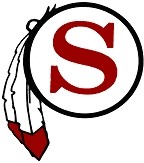 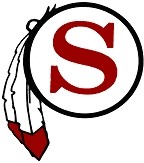 		Shoshone Elementary61 East Highway 24, Shoshone, Idaho 83352Telephone (208) 886-2381 • Fax (208) 886-2778Idaho Statute requires a state certified copy of your child's birth certificate and immunization record be placed in their student cumulative file.  Birth certificate must be provided within 30 days of enrollment. Immunization record must be provided and current in order to enroll in school. Child’s Legal Last Name   _____________________________   First  ___________________   Middle  _______________(as it appears on birth certificate)(Name used if different from above)  ____________________________________________  Grade  ________________Birth Date  ____________________  Place of Birth  ___________________________________ Male  ______  Female  ______Ethnicity:  (choose one)        Non-Hispanic/Latino only  _____________      Hispanic/Latino of any race  _____________    Race:	(circle all that apply)             White                      Black or African American                  Asian		       	        American Indian or Alaska Native          Native Hawaiian or Other Pacific Islander		    Physical Address  ___________________________________________________________________________________			     		Street Name		                     City/State		                                  ZipMailing Address (if different from above)   ______________________________________________________________						  P.O. Box #		      City/State		                   ZipHome Phone  ___________________   Cell Phone  ___________________  Email _______________________________      Has your child ever been enrolled in Shoshone School District?   Yes  _______   No  _______   When?  _____________
School Last Attended  _______________________________________   Grade  __________ Telephone  ______________________School’s Address   __________________________________________   City/State  ______________________   Zip  ____________  Has your child participated in any of the following programs in any school?  If yes, please indicate most recent year in program and at what school.Yes _____  No _____  SPECIAL EDUCATION/IEP (Individual Education Program)             If yes, what year  __________  School ______________________________________________
Yes _____  No _____  ESL/ELL (English as a Second Language/English Language Learner)				            If yes, what year  __________  School ______________________________________________Yes _____  No _____  GIFTED/TALENTED  	            If yes, what year  __________  School  ________________________ _____________________
Yes _____  No _____  SPEECH/LANGUAGE			            If yes, what year  __________  School  _____________________________________________Yes _____  No _____  TITLE I  		            If yes, what year  __________  School  _____________________________________________Yes _____  No _____  OTHER (specify)  _______________________________________________________________ Shoshone School District New Student Registration Form		Shoshone Elementary61 East Highway 24, Shoshone, Idaho 83352Telephone (208) 886-2381 • Fax (208) 886-2778El Estado de Idaho requiere una copia del certificado de nacimiento y la cartilla de vacunas en sus archivos de escuela.  El certificado de nacimiento debe ser presentado a la escuela dentro de 30 días del día de registro en la escuela y la cartilla de vacunas tiene que estar al corriente para poder apuntarlos en la escuela. Apellido Legal del Estudiante  ______________________________  Primer  ________________  Medio  __________(tal como aparece en el acta de nacimiento)Nombre que usa si es diferente de arriba ____________________________________________  Grado  __________Fecha de Nacimiento  __________________________________________  Masculino  _______   Femenina  _______   Escoge uno:	_______    Hispánico/Latino de cualquier género humano        _______     No-Hispánico/solo Latino Favor de circular los que aplican:                  Caucásico            Negro o Americano Africano            Americano Asiático		                            Americano Indígena o Indígena de Alaska          Hawaiano natal o indígena de otra Isla PacificaDomicilio de Correo  _____________________________________________________________________________				      P.O. Box #		               Ciudad/Estado	                                         Código Postal 	Domicilio de casa      _____________________________________________________________________________			 Nombre de Calle	               Ciudad/Estado		                           Código PostalTeléfono de casa ______________________________       Teléfono de celular  ______________________________Lugar de Nacimiento  ________________________________ E-mail ________________________________________Ha sido su hijo inscrito en el Distrito Escolar de Shoshone anteriormente?     Si _______      No _______      ¿Cuándo __________Nombre de la última escuela que asistió ______________________________________    Teléfono  ______________________Domicilio de la escuela  _______________________________ Ciudad/Estado  _______________  Código Postal  ___________  	¿Ha participado el niño/a en alguno de los siguientes programas especiales en la escuela?  Si él/ella  ha participado por favor indique el programa y el año más reciente en que él/ella participó.Si _____  No _____  Educación Especial/IEP (Programa de Educación Individual) 		        Qué año ____________   Escuela  _________________________________________________										Si _____  No _____  ESL/ELL (Ingles como Segundo lenguaje)    			        Qué año ____________   Escuela  _________________________________________________Si  _____ No _____  DOTADO/TALENTOSO                        		        		        Qué año ____________   Escuela  _________________________________________________Si  _____ No _____  HABLA/LENGUAJE		          		       		        Qué año ____________   Escuela  _________________________________________________Si  _____ No _____  TITULO 1 (Ayuda con Lectura/Cuentas)          		        Qué año ____________   Escuela  _________________________________________________Si _____  No _____  OTRO (especifique)   ____________________________________________________________Parent/Guardian Information					 				   2022-2023Shoshone ElementaryChild lives with: (circle all that apply)       Father      Mother     Stepfather     Stepmother   GuardianMother’s Name  ________________________________________  Home Phone ________________________________Address (if different from child’s)  ___________________________________  Cell Phone __________________________Employer  ____________________________________   Address  ____________________________________________Work Phone __________________  Email Address  _______________________________________________________---------------------------------------------------------------------------------------------------------------------------------------------------------------Father’s Name  ________________________________________    Home Phone ________________________________Address (if different from child’s)  ___________________________________  Cell Phone __________________________Employer  ____________________________________   Address  ____________________________________________Work Phone __________________   Email Address  _______________________________________________________---------------------------------------------------------------------------------------------------------------------------------------------------------------Guardian Name  ____________________________________  Home Phone ________________________________Address (if different from child’s)  ___________________________________  Cell Phone __________________________Employer  ____________________________________   Address  ____________________________________________Work Phone __________________   Email Address  _______________________________________________________---------------------------------------------------------------------------------------------------------------------------------------------------------------Guardian Name  ______________________________________ Home Phone ________________________________Address (if different from child’s)  ___________________________________  Cell Phone __________________________Employer  ____________________________________   Address  ____________________________________________Work Phone __________________   Email Address  _______________________________________________________---------------------------------------------------------------------------------------------------------------------------------------------------------------Emergency Information
If you cannot be reached, please list the names of two local persons (relatives, friends, neighbors) who are authorized to pick up your child in the event of illness or minor injury.1. 	 _____________________________________________ 	          _______________________________________			         Name						             Relationship    	_____________________________________________            ________________________________________			       Address						              Telephone2. 	 _____________________________________________           ________________________________________			         Name						             Relationship    	 _____________________________________________           ________________________________________			       Address						              Telephone               _____________________________________________	         ________________________________________                                  Parent/Guardian Signature                                                                                 DateINFORMACIÓN DE PADRES O GUARDIANES		 					   2022-2023 Shoshone Elementary El niño vive con: (Circule)        Padre      Madre     Padrastro     Madrastra     GuardiánNombre de la Madre  _____________________________________   Teléfono de casa __________________________Domicilio si es diferente al Estudiante ___________________________________  Celular __________________________Empleo  _____________________________________   Domicilio  ____________________________________________Teléfono de Trabajo ____________________   Domicilio de Email  ___________________________________________----------------------------------------------------------------------------------------------------------------------------------------------------------------Nombre del Padre  _____________________________________   Teléfono de casa _____________________________Domicilio si es diferente al Estudiante ___________________________________  Celular __________________________Empleo  _____________________________________   Domicilio  ____________________________________________Teléfono de Trabajo ____________________   Domicilio de Email  ___________________________________________----------------------------------------------------------------------------------------------------------------------------------------------------------------Nombre del Guardián _____________________________________   Teléfono de casa ___________________________Domicilio si es diferente del Estudiante ___________________________________  Celular __________________________Empleo  _____________________________________   Domicillo  ____________________________________________ Teléfono de Trabajo ____________________   Domicilio de Email  ___________________________________________----------------------------------------------------------------------------------------------------------------------------------------------------------------Nombre del Guardián _____________________________________   Teléfono de casa ___________________________Domicilio si es diferente del Estudiante ___________________________________  Celular __________________________Empleo  _____________________________________   Domicillo  ____________________________________________ Teléfono de Trabajo ____________________   Domicilio de Email  ___________________________________________----------------------------------------------------------------------------------------------------------------------------------------------------------------Informacion de EmergenciaSi no podemos ponernos en contacto con usted, ponga a otras dos personas (pariente, amigo, vecino) que podremos llamar y que tengan su permiso de venir a recoger a su hijo/a en caso de enfermedad o accidente.1. 	 _____________________________________________ 	          _______________________________________			         Nombre						                Relación    	_____________________________________________            ________________________________________			         Dirección						              Teléfono2. 	 _____________________________________________           ________________________________________			         Nombre							  Relación    	 _____________________________________________           ________________________________________			         Dirección 						               TeléfonoEn caso de una emergencia, como un accidente, yo entiendo que la escuela tratará de ponerse en contacto conmigo. Si no puedo ser localizado, autorizo ​​a la escuela para llevar a mi hijo/a a la sala de emergencia más cercana.____________________________________________________           ________________________________________		              La Firma de Padres					                   FechaStudent Health History							       			  2022-2023            Shoshone ElementaryStudent Name  ________________________________    Date of Birth  _______________________  Male    Female *Please check any health conditions “diagnosed” by a licensed physicianALLERGIES      My child has the following diagnosed allergies       Does not apply    Bee/Insect Sting	Describe reaction:  ________________________________________________________			________________________________________________________________________Treatment/Medication:   ___________________________________________________          Medication Allergy	List medication allergy and describe reaction:  __________________________________				________________________________________________________________________Treatment/Medication:   ___________________________________________________          Food Allergy		List food allergy and describe reaction:  _______________________________________					_______________________________________________________________________Treatment/Medication:   ___________________________________________________Environmental Allergy	List environmental allergy and describe reaction:  _______________________________			________________________________________________________________________Treatment/Medication:   ___________________________________________________ASTHMA	  My child has asthma      Does not apply    What triggers your child’s asthma:   Smoke     Exercise     Illness     Allergies     Other:   ____________________Treatment/Medication:   _______________________________________________________________________ATTENTION DEFICIT DISORDER (ADD/ADHD)     My child has ADD/ADHD      Does not apply Treatment/Medication:   _______________________________________________________________________EMOTIONAL/BEHAVIORAL        My child has emotional/behavioral problems     Does not apply Diagnosis:   __________________________________________________________________________________Treatment/Medication:   _______________________________________________________________________DIABETES      My child has Type 1 Diabetes (insulin dependent)   _____  Pump    _____  Injections      Does not apply  	         My child has Type 2 Diabetes (non-insulin dependent)         Does not apply   EATING/DIGESTION DISORDER      My child has eating/digestion disorder     Does not apply    Treatment/Medication:   _______________________________________________________________________HEART DISORDER      My child has a heart disorder      Does not apply	Treatment/Medication:   _______________________________________________________________________HEARING      My child has hearing problems      Does not apply	        _____ Ear Infections       _____ Tubes in Ears        _____ Hearing Aides     	Treatment/Medication:   _______________________________________________________________________HEAD INJURY        My child has had a previous head injury      Does not apply 	 Date of injury:  _________________________    Severity:  ____________________________________________HEADACHES/MIGRAINES      My child has headaches/migraines      Does not apply 	Frequency:  _________________________________________________________________________________	Treatment/Medication:  _______________________________________________________________________KIDNEY/BLADDER DISORDER      My child has a kidney/bladder disorder        Does not apply   	Treatment/Medication:   _______________________________________________________________________MUSCLE/JOINT/BONE DISORDER      My child has muscle/joint/bone disorder     Does not apply  	Treatment/Medication:   _______________________________________________________________________SEIZURES      My child has seizures     Does not apply      Date of last seizure:  ___________________________Type:   _________________________________________ Frequency:  _________________________________________________________________________________	 Treatment/Medication:  _______________________________________________________________________TOILETING     My child has toileting concerns      Does not apply 	Details:  ____________________________________________________________________________________	                ____________________________________________________________________________________ VISION     My child has vision problems     _____Contacts     _____ Glasses     _____ Color Blindness    Does not apply	   Other:  __________________________________   Date of last exam:  _________________________________ OTHER MEDICAL CONDITIONS OR LIMITING PHYSICAL DISORDERS (past surgeries, major illness)   Details:  ___________________________________________________________________________________     _________________________________________________________________________________________MEDICATIONS    	My child regularly takes medications	 Yes	No 				My child takes medications at home 	 Yes	No 			Please list: _____________________________________________________________________			Students take medications at school 	 Yes	No 			Please list: _____________________________________________________________________**************************************************************************************************_____    I give permission to Shoshone School District personnel to administer Tylenol or Ibuprofen if needed to my 	child based on the dosage directions below.   *Medications are to be administered at home whenever possible._____    I would prefer my child not be given Tylenol or Ibuprofen at school._____   (1) 80 MG. Children’s Strength Tylenol 	     _____   (1) 160 MG. Children’s Strength Tylenol_____   (1) 325 MG. Junior Strength Tylenol	     _____   (1) 100 MG.  IbuprofenIn the event of an emergency, such as an accident, I understand the school will try to contact me.  If I cannot be reached, I authorize the school to take my child to the nearest emergency medical facility.____________________________________________________		_______________________________________               Parent/Guardian Signature				                                         Date Historial de Salud del Estudiante					        			   2022-2023             Shoshone ElementaryNombre de Estudiante  ______________________________________    Fecha de Nacimiento  ________________________  Hombre    Mujer *Por favor verifique cualquier condicion de salud “diagnosticada” por un medico con licencia:Alergias   Mi hijo/a tiene las siguientes alergias diagnosticadas       No Aplica          Picadura de Abejas	Describa la reaccion:  ______________________________________________________Tratamiento/ Medicación:   _________________________________________________          Alergia Medica		Enumere la alergia a medicamentos y describa la reacción:  _______________________				________________________________________________________________________Tratamiento/ Medicación:   _________________________________________________            Alergia a Comida	Enumere la alergia alimentaria y describa la reacción.:  ___________________________				________________________________________________________________________Tratamiento// Medicación:   ________________________________________________Alergia Ambiental	Enumere la alergia ambiental y describa la reacción.:  ____________________________			________________________________________________________________________Tratamiento// Medicación:   ________________________________________________Asma	  Mi hijo/a tiene asma            No Aplica     Que desencadena el asma de su hijo/a:    Humo        Ejercicio       Enfermedad        Alergias        Otra cosa:   ____________________________________Tratamiento/Medicación:   _____________________________________________________________________Trastorno Por Deficit de Atención (ADD/ADHD)      Mi hijo/a tiene ADD/ADHD           No AplicaTratamiento/Medicación: ______________________________________________________________________Emocional/Conductal        Mi hijo/a tiene problemas emocionales/de comportamiento           No AplicaDiagnostico:   ________________________________________________________________________________Tratamiento/Medicación: ______________________________________________________________________Diabetes       Mi hijo/a tiene Diabetes Tipo 1 (depende de insulina) ___Bombilla  ___Inyecciones          No AplicaMi hijo/a tiene Diabetes Tipo 2 (no depende de insulina)   No Aplica Trastorno de Comer o Digestión     Mi hijo/a tiene un trastorno de alimentacion/digestion        No Aplica	Tratamiento/Medicación: ________________________________________________________________Desorden del Corazón      Mi hijo/a tiene un trastorno cardiaco            No Aplica	Tratamiento/Medicación: ________________________________________________________________Audición      Mi hijo/a tiene problemas de Audición          No Aplica		_____ Infecciones del oido	_____Tubos en oidos	_____Aparato de oidos	Tratamiento/Medicación: ________________________________________________________________Lesión Craneal    Mi hijo/a ha tenido una  lesión craneal        No AplicaFecha de lesión: _________________________________Gravedad: ____________________________________Dolores de Cabeza/Migranas       Mi hijo/a tiene dolores de cabeza/migranas           No Aplica	Frecuencia:  _________________________________________________________________________________Tratamiento/Medicación: ______________________________________________________________________Trastorno Renal/Vejiga    Mi hijo/a tiene un trastorno de Rinon/Vejiga            No Aplica	Tratamiento/Medicación: ______________________________________________________________________Musculo/Articulacion/Desorden de Hueso       Mi hijo/a tiene un trastorno muscular/de articulacion/hueso                No Aplica                     Tratamiento/Medicacion: _________________________________________________________Convulsiones       Mi hijo/a tiene ataques           No Aplica Tipo :  __________________________________________Frecuencia:  _________________________________________________________________________________Tratamiento/Medicación: ______________________________________________________________________Inodoro      Mi hijo/a tiene problemas para ir al bano         No Aplica Detalles:  ____________________________________________________________________________________________________________________________________________________________________________________________   Vision       Mi hijo/a tiene problemas de Vision          No Aplica	Tratamiento/Medicación: ________________________________________________________________OTRAS CONDICIONES MEDICAS O TRASTORNOS FISICOS LIMITANTES (cirugias pasadas, enfermedad grave) Detalles:  __________________________________________________________________________________________Medicamentos		Mi hijo/a regularmente toma medicamentos	 Si	No 				Mi hijo/a toma medicamento en casa 		 Si	No 			Por favor diganos que medicamento toma en casa: ____________________________________			Mi hijo/a toma medicamentos en la escuela 	 Si	No 			Por favor diganos que medicamento toma en la escuela: ________________________________**************************************************************************************************_____  	Doy permiso al personal del Distrito Escolar de Shoshone a que le administre Ibruprofen/Tylenol si es 	necesario para mi hijo/a.   *Los medicamentos deben administrarse en casa siempre que sea posible._____    Preferiría que mi hijo no reciba Tylenol o Ibuprofeno en la escuela.	_____  (1) tableta 80 MG. Tylenol para niños		_____   (1) tableta 160 MG. Tylenol para jovenes_____  (1) tableta 325 MG. Tylenol para niños	 	_____   (1) tableta 100 MG.  Ibuprofen 	____________________________________________________		_______________________________________               Firma del Padre/Guardian 				                                         FechaIdaho Migrant Education Program 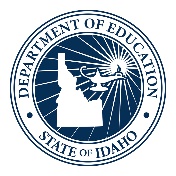 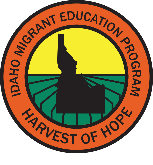 Parent Employment Survey2022-2023The information provided below is used to identify students who may qualify to receive additional educational services. A program employee may contact you for further information if needed. All information is kept confidential. Child’s Name:  	District:	Date:Birthdate: 	School: 	Grade: In the past three years, has your family lived in another school district?  This includes other school districts in Idaho, or another state or country.Yes 	(CONTINUE TO #2) 	No 	(STOP HERE)In the past three years, has anyone in your household had a job working with any of these products or activities (not including on your own property)?  Yes 	(CONTINUE TO #3) 	No 	(STOP HERE)Please check all that apply below:3.     Parents’ Names:	Phone: Address:	City:Please list all other children in the household less than 22 years of age (include children under 5):Idaho Migrant Education Program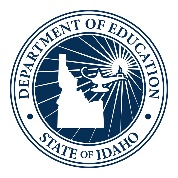 Encuesta de Empleo para los Padres 2022-2023La información abajo es para identificar a estudiantes que puedan calificar para recibir servicios adicionales de educación. Es posible que un empleado del programa le contacte a usted para obtener más información. Toda la información es confidencial. Nombre del niño:  	Distrito:	Fecha:Fecha de Nacimiento: 	Escuela: 	Grado: ¿En los últimos tres años, ha vivido su familia en otro distrito escolar?  Esto incluye otros distritos escolares en Idaho, u otro estado o país.Sí 	(SIGA AL #2) 	No 	(PARE AQUÍ)En los últimos tres años, ¿hubo alguien en su hogar un trabajando con alguno de estos productos o actividades (sin incluir su propiedad)? Si 	(SIGA AL #3) 	No 	 (PARE AQUÍ)Por favor marque todos los que apliquen abajo:3.     Nombre de los padres:	Teléfono: Dirección:	Ciudad:Por favor liste a todos los niños menores de 22 años en la casa:Emergency Winter Closure 									   2022-2023 											            Shoshone ElementaryStudent’s Name  ___________________________________________Dear Parent/Guardian: Occasionally we are forced to have an early closure of school because of unforeseen circumstances.  Sudden storms closing the road, power outages, or furnace failure are some of the reasons school could be closed early. We would like to plan ahead with you to ensure your child's safety in an emergency.  Would you talk to your child about possible alternate plans?  Will someone be home?  Can your child get in the house?  Is there a friend or relative nearby where the child can go?  Should he/she remain at school until you arrive?  Please consider the telephone may not be working during the storm.  Also, consider that several hundred children in the school cannot use the telephone quickly.  If you suspect school will be closing due to an emergency, please listen to a local radio station or watch the television for notification.We have discussed with our child what to do in case of an emergency._________________________________________________________  is to:   	                                                                                Child's Name (please print)Please choose only one option  - Walk to, ride bus #, or otherWalk to: _______  A.  Home 	______________________________________________________________________________
                            Address							Phone      _______  B.  Other	______________________________________________________________________________
			                             Name							Relationship			______________________________________________________________________________
			                           Address                                          				PhoneRide bus # _______  (if running to): _______  A.  Home 	______________________________________________________________________________
	            Address					          		Phone      _______  B.  Other	______________________________________________________________________________
			                            Name							Relationship			______________________________________________________________________________
			                          Address                                                                     		PhoneComments:		______________________________________________________________________________			______________________________________________________________________________________________________________________________	_____________________________________________                             Parent/Guardian Signature                                                                                    DateCierre de Emergencia de Invierno				    				  2022-2023              Shoshone ElementaryNombre de Estudiante   ______________________________Estimado Padre/Tutor:A veces tenemos que cerrar la escuela temprano por circunstancias imprevistas. Una tormenta repentina, cierre de los caminos, falta de la luz, o  falta de calefacción son varias razones en que la escuela pueda cerrar temprano.Nosotros queremos planear con anticipación para asegurar la seguridad de su hijo/a en una emergencia. Por favor, discutan con su hijo/a las posibilidades en casos de emergencia. ¿Por ejemplo, estará alguien en casa? ¿Puede entrar su hija a la casa? ¿Hay un amigo o pariente con quien su hijo puede ir? ¿Puede su hijo quedarse en la escuela hasta que llegué? Sean consientes de que en caso de una tormenta es posible que el teléfono no servirá. Además, es posible que su hijo/a no tenga la oportunidad de usar el teléfono.  Hemos discutido que hacer en caso de una emergencia.		_______________________________________________  debe que (por favor indica 1° y 2° selección)                       Nombre de Estudiante (letra de imprenta)	Por favor solo escoja una opción- Caminar a, subirse al bus #, o otro1.  Caminar a:________  A. Casa      		________________________________________________________________________                                                           Dirección                                       						Teléfono________  B. Otro  		________________________________________________________________________                                           		Nombre                                              					Relación	 			________________________________________________________________________                                           		Dirección                                                                                                              	Teléfono2.  Subirse al bus #_________ (si va) a:________  A. Casa      	 	________________________________________________________________________                                           		Dirección                                      						 Teléfono________  B. Otro 		________________________________________________________________________                                           		Nombre                                              					Relación           	________________________________________________________________________                                           		Dirección                                      						 TeléfonoComentarios:			____________________________________________________________________________________________________________________________________________________________________________________________________           _________________________________________		            La Firma de Padres					                     FechaShoshone School District							   2022-2023Home Language and Family Mobility SurveyStudent’s Name:  _____________________________________________	Grade:  ________________Gender:                 _______ Male     _______ Female	 Date of Birth:  ____________________________Home Language SurveyFamily Mobility SurveyParent/Guardian Signature:  ____________________________________    Date: ________________________Shoshone Escuela 											   2022-2023Encuesta Sobre el Idioma del Hogar y la Movilidad de la FamiliaNombre de Estudiante:  _________________________________________________    Grado:  _____________Género:     ______Masculino  ______Femenino          Fecha de nacimiento:______________________________Encuesta Sobre el Idioma del HogarEncuesta de Movilidad de la FamiliaStudent Residency					  						   2022-2023           Shoshone ElementaryStudent Name   __________________________________________In order to better serve your child, Shoshone School district is helping the State of Idaho identify students who may qualify to receive additional educational services.  The information provided below will be kept confidential.  Please answer the following (optional) questions. 1.  Presently, are you and/or your family in any of the following situations?   a.  Sharing the home of others due to loss of housing or economic hardship  	_____Yes	_____Nob.  Living in a car, park, campground, public space, abandoned building, substandard housing or similar 	_____Yes	_____Noc.  Temporarily living in a motel or hotel due to loss of housing, economic hardship or similar reason  	_____Yes	_____Nod.  Moving from place to place due to loss of housing or economic hardship 	_____Yes	_____Noe.  Living in a house or vehicle of any kind (including camper) without running water, electricity, or heat 	_____Yes	_____No                Thank you for completing this questionnaire.	________________________________________________	  _____________________________________                                             Parent/Guardian Signature                                                                              DateResidencia de Estudiantes		              						  2022-2023  											            Shoshone ElementaryNombre de Estudiante   ___________________________________________Con el fin de servir mejor a su hijo/a, el distrito escolar Shoshone está ayudando al estado de Idaho identificar a los estudiantes que pueden calificar para recibir servicios educativos adicionales. La siguiente información se mantendrá confidencial. Por favor, conteste las siguientes preguntas (opcional).1.  Marque una de las siguientes opciones, si usted o su familia viven en una de las siguientes situaciones?Comparten una residencia con otros debido a la perdida de casa o a dificultades económicas 		______ Si     ______  Nob.  Viven en un automóvil, un parque, un campamento, un espacio público, un edificio abandonado, una     infravivienda u otra tipo de vivienda similar		______ Si     ______  No	c.  Viven en un motel u hotel debido a la perdida de vivienda o a dificultades económicas u otras razones 	     similares		______ Si     ______  No	d.  Se mudan de un lugar a otro debido a la perdida de vivienda o a dificultades económicas 
		______ Si     ______  Noe.  Viven en una casa, un carro u otro vehículo (camper incluido) sin tener agua, electricidad o      calefacción		______ Si     ______  No	Gracias por completar este cuestionario 	________________________________________________	_______________________________________                                          Firma de Padre or Guardian                                                      	          FechaStudent Injury 			   2022-2023Shoshone ElementaryStudent Name   __________________________________________IMPORTANT NOTICE TO PARENTSEven with the greatest precautions and the closest supervision, accidents can and do happen at school.  They are a fact of life and a part of the growing-up process our children go through. 
Parents need to be aware of this and be prepared for possible medical expenses that may arise should their child be injured at school. Shoshone School District does not provide medical insurance to automatically pay for medical expenses when students are injured at school.  This is the responsibility of the parents or legal guardians.  The district carries only legal liability insurance.Student medical insurance is available to families for individual purchase.  Brochures outlining the coverage and premiums are handed out at the beginning of the school year, and are available at the school office. _______________________________________________     ______________________________________                    Parent/Guardian Signature                                                                            Date******************************************************************************************Lesiones del Estudiante									                2022-2023											Shoshone ElementaryNombre del niño:  ____________________________________   	  NOTICIAS IMPORTANTE AL PADREAun con las más grandes precauciones y la supervisión más cercana, los accidentes pueden pasar en la escuela. Es una verdad de la vida y parte del proceso del crecimiento que nuestros hijos tienen que soportar. Los padres necesitan ser conscientes de esto y estar preparados para posibles gastos médicos que pueden ocurrir si su hijo/a se lastima en la escuela. El distrito escolar no provee seguranza médica automáticamente para pagar los gastos cuando los estudiantes se lastiman en la escuela. Esto es la responsabilidad de los padres o guardianes legales. El distrito solamente lleva seguranza de responsabilidad legal.El distrito si provee la oportunidad para comprar seguranza para los estudiantes. Folletos con esquema de  cobertura y las primas son distribuidos al principio del año escolar y  disponibles en la oficina.________________________________________________	       ____________________________________                                       La Firma de Padres                                                      	                   FechaShoshone School DistrictRequest for Student RecordsThe student(s) listed below recently enrolled in our school.  Please forward his/her cumulative file, resource file and psychological testing if applicable to: Shoshone ElementaryKelly Wilkins, Principal61 East Highway 24, Shoshone, Idaho 83352(office) 208-886-2381  (fax)  208-886-2778________________________________	      ____________		__________________________                       Child’s Name 			              Grade			               Date of Birth__________________________________	       ____________	            ____________________________                       Child’s Name 				  Grade			               Date of Birth__________________________________	       ____________	            ____________________________                       Child’s Name 			              Grade			               Date of Birth							____________________________________________							Previous School 							____________________________________________							Address 							____________________________________________							City		    State		   Zip Code							____________________________________________							Date of last enrollment Has your child/children participated in any of the following programs?__________	Resource		Child’s Name  ____________________________________________________________	Speech/Language	Child’s Name  ____________________________________________________________	Title I (Chapter I)	Child’s Name  ____________________________________________________________	ESL/ELL			Child’s Name  ____________________________________________________________	Migrant			Child’s Name  ____________________________________________________________	Gifted and Talented	Child’s Name  ____________________________________________________________	Other			Child’s Name  __________________________________________________Comments:	_______________________________________________________________________________________________________________________________________________________________________________Schools or school systems are not required to have parental or student approval to release records to other school systems.  Please refer to General Education Provision Act – Action 513 of Public Law 90-247 as amended added by section 513 of Public Law 93-380, amended by section 2 of Public Law 13-568.___________________________________		___________________________________________                             Date			                 	          Signature of Parent/Guardian							___________________________________________            	          Signature of Shoshone School District Official	Shoshone School DistrictRequest for Student RecordsThe student(s) listed below recently enrolled in our school.  Please forward his/her cumulative file resource file and psychological testing if applicable to: Shoshone ElementaryKelly Wilkins, Principal61 East Highway 24, Shoshone, Idaho 83352(office) 208-886-2381  (fax)  208-886-2778__________________________________              _______________        	     ______________________________            Nombre del Alumno                                    	             Grado                                                 Fecha de Nacimiento__________________________________                _______________             ______________________________            Nombre del Alumno                                      	             Grado                       		         Fecha de Nacimiento__________________________________	   _______________            ______________________________            Nombre del Alumno                                      	             Grado                       		         Fecha de Nacimiento								___________________________________________									     Ultima Escuela que Asistió								___________________________________________										Dirección								___________________________________________	       	              		       Ciudad                Estado             Código Postal								___________________________________________									        Ultima día que Asistió¿Ha participado su hijo / hijos en cualquiera de los siguientes programas?___________	Recurso		       Nombre del Alumno  ________________________________________________________	Lenguaje	       Nombre del Alumno  ________________________________________________________	Titulo 1(Capitulo 1)   Nombre del Alumno  ________________________________________________________	ESL/ELL          	       Nombre del Alumno  ________________________________________________________	Dotado/Talentosos    Nombre del Alumno  ________________________________________________________	Otro                         Nombre del Alumno  _____________________________________________Comentario:  _______________________________________________________________________________________________________________________________________________________________________________Escuelas y sistemas de escuelas no requieren el permiso de padres o alumnos para solicitar información de otras escuelas. Por favor remitir a General Education Provision Act-Action 513 de la Ley Publica 90-247 como emendado por sección 513 de la Ley Publica, 93-380, y emendado por sección 2 de la :Ley Publica 13-568_________________________________________           ______________________________________________                               Fecha                                                                  Firma de Padres /Guardianes                                                          																	 __________________________________________           	                            Firma de Distrito Escolar de ShoshoneExamples:Activities or ProductsExamples:Activities or Products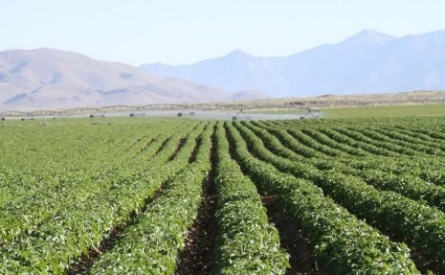  Any Crops  Examples:  corn, potatoes, beans, wheat, sugar beets, fruits, hops, alfalfa, etc. or field preparations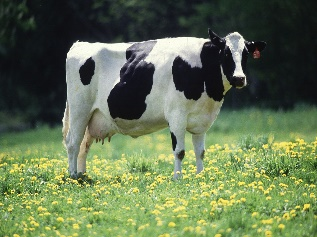  Any Livestock Examples: cattle, pigs, sheep, chickens, dairy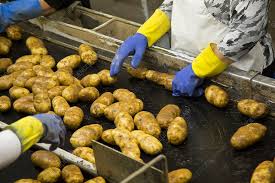  Processing agricultural productsExamples: (Sorting, packing, cutting, etc.) onions, potatoes, meat, fruit, trees, etc.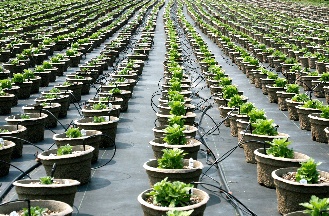  Other agricultureExamples: Forestry, nursery plant care, fishingNameBirthdateSchoolGradeExamples:Activities or ProductsExamples:Activities or Products Cualquier Cultivos  Ejemplos:  maíz, papas, frijoles, trigo, remolacha, frutas, lúpulo, alfalfa, etc.o preparación de campo Cualquier ganadoEjemplos: vacas, cerdos, ovejas, pollos, lechería Procesamiento de productos agrícolas.Ejemplos: (Clasificación, empaque, corte, etc.) cebollas, papas, carne, frutas, árboles, etc. Otra agriculturaEjemplos: silvicultura, cuidado de plantas de vivero, pescarNombreFecha de NacimientoEscuelaGradoOur school district along with the Idaho State Department of Education and the Office for Civil Rights require that students’ language(s) are identified. This survey’s purpose is to determine whether they are potentially eligible for language services.Our school district along with the Idaho State Department of Education and the Office for Civil Rights require that students’ language(s) are identified. This survey’s purpose is to determine whether they are potentially eligible for language services.Our school district along with the Idaho State Department of Education and the Office for Civil Rights require that students’ language(s) are identified. This survey’s purpose is to determine whether they are potentially eligible for language services.Our school district along with the Idaho State Department of Education and the Office for Civil Rights require that students’ language(s) are identified. This survey’s purpose is to determine whether they are potentially eligible for language services.Our school district along with the Idaho State Department of Education and the Office for Civil Rights require that students’ language(s) are identified. This survey’s purpose is to determine whether they are potentially eligible for language services.Our school district along with the Idaho State Department of Education and the Office for Civil Rights require that students’ language(s) are identified. This survey’s purpose is to determine whether they are potentially eligible for language services.What language(s) are spoken in the home?What language(s) are spoken in the home?What language(s) are spoken in the home?What language(s) does your student speak most often?What language(s) does your student speak most often?What language(s) does your student speak most often?What language(s) did your student first learn?What language(s) did your student first learn?What language(s) did your student first learn?Which language does your child speak with you?Which language does your child speak with you?Which language does your child speak with you?Which language do you use when speaking with your child?Which language do you use when speaking with your child?Which language do you use when speaking with your child?Which language do you want phone calls and letters?Which language do you want phone calls and letters?Which language do you want phone calls and letters?What is your relationship to the child? Father Mother Mother Guardian Other Specify ______________________Is there any additional information you would like the school to know about your child?Is there any additional information you would like the school to know about your child?Is there any additional information you would like the school to know about your child?Is there any additional information you would like the school to know about your child?Is there any additional information you would like the school to know about your child?Is there any additional information you would like the school to know about your child?To assist us in identifying and meeting the unique needs of migrant students, please answer the following questions:To assist us in identifying and meeting the unique needs of migrant students, please answer the following questions:❒  Yes      ❒  NoDid your child participate in the Migrant Education Program in the past?❒  Yes      ❒  NoHave you moved from one school district to another school district in the last three years?❒  Yes      ❒  NoWas the move made to seek work in agriculture or fishing? (This includes work in the fields, orchards, feedlots, dairies, and processing such as work in Simplot, or the cheese or sugar factories)If yes to question 3, what agricultural work did you do in your previous place of residence?If yes to question 3, what agricultural work did you do in your previous place of residence?If yes to question 3, what type of work do you do now?  If yes to question 3, what type of work do you do now?  Nuestro Distrito escolar juntamente con el Departamento de Educación Estatal de Idaho y la Oficina de los Derechos Civiles requiere que el idioma(s) de los estudiantes este identificado.  El propósito de esta encuesta tiene por objeto determinar si los estudiantes son potencialmente elegibles para servicios de idiomas.Nuestro Distrito escolar juntamente con el Departamento de Educación Estatal de Idaho y la Oficina de los Derechos Civiles requiere que el idioma(s) de los estudiantes este identificado.  El propósito de esta encuesta tiene por objeto determinar si los estudiantes son potencialmente elegibles para servicios de idiomas.Nuestro Distrito escolar juntamente con el Departamento de Educación Estatal de Idaho y la Oficina de los Derechos Civiles requiere que el idioma(s) de los estudiantes este identificado.  El propósito de esta encuesta tiene por objeto determinar si los estudiantes son potencialmente elegibles para servicios de idiomas.Nuestro Distrito escolar juntamente con el Departamento de Educación Estatal de Idaho y la Oficina de los Derechos Civiles requiere que el idioma(s) de los estudiantes este identificado.  El propósito de esta encuesta tiene por objeto determinar si los estudiantes son potencialmente elegibles para servicios de idiomas.Nuestro Distrito escolar juntamente con el Departamento de Educación Estatal de Idaho y la Oficina de los Derechos Civiles requiere que el idioma(s) de los estudiantes este identificado.  El propósito de esta encuesta tiene por objeto determinar si los estudiantes son potencialmente elegibles para servicios de idiomas.¿Qué idioma(s) se habla en el hogar?¿Qué idioma(s) se habla en el hogar?¿Qué idioma(s) se habla en el hogar?¿Qué idioma(s) habla más frecuentemente su hijo?¿Qué idioma(s) habla más frecuentemente su hijo?¿Qué idioma(s) habla más frecuentemente su hijo?¿Qué idioma(s) aprendió su hijo primero?¿Qué idioma(s) aprendió su hijo primero?¿Qué idioma(s) aprendió su hijo primero?¿Qué idioma habla su hijo con usted?¿Qué idioma habla su hijo con usted?¿Qué idioma habla su hijo con usted?¿Qué idioma utiliza usted cuando habla con su hijo?¿Qué idioma utiliza usted cuando habla con su hijo?¿Qué idioma utiliza usted cuando habla con su hijo?¿En qué idioma prefiere usted llamadas y cartas?¿En qué idioma prefiere usted llamadas y cartas?¿En qué idioma prefiere usted llamadas y cartas?¿Cuál es su relación con el niño? Padre Madre Guardián Otro (especificar) _____________________¿Tiene alguna información adicional que usted desearía que la escuela conozca sobre su hijo?¿Tiene alguna información adicional que usted desearía que la escuela conozca sobre su hijo?¿Tiene alguna información adicional que usted desearía que la escuela conozca sobre su hijo?¿Tiene alguna información adicional que usted desearía que la escuela conozca sobre su hijo?¿Tiene alguna información adicional que usted desearía que la escuela conozca sobre su hijo?Para ayudarnos a identificar y cumplir las necesidades especiales de los estudiantes migrantes, por favor conteste las siguientes preguntas: Para ayudarnos a identificar y cumplir las necesidades especiales de los estudiantes migrantes, por favor conteste las siguientes preguntas: ❒  Sí      ❒  No¿Participo su hijo/a anteriormente en el Programa de Educación Migrante?❒  Sí      ❒  No¿Se ha mudado de un distrito escolar a otro distrito escolar en los últimos tres años?❒  Sí      ❒  No¿Fue la mudanza para buscar trabajo en la agricultura o pesca? (esto incluye el trabajo en los campos, las huertas, los forrajes, las lecherías, y el proceso tal como trabajo en Simplot, y las fábricas de azúcar y queso)Si contesto sí a la pregunta 3, ¿qué trabajo agrícola hizo usted en su domicilio anterior?Si contesto sí a la pregunta 3, ¿qué trabajo agrícola hizo usted en su domicilio anterior?Si contesto sí a la pregunta 3, ¿qué tipo de trabajo hace usted ahora?Si contesto sí a la pregunta 3, ¿qué tipo de trabajo hace usted ahora?